“An INtegrated next generation PREParedness programmefor improving effective inter-organisational response capacityin complex environments of disasters and causes of crises”D4.2 Scenario Builder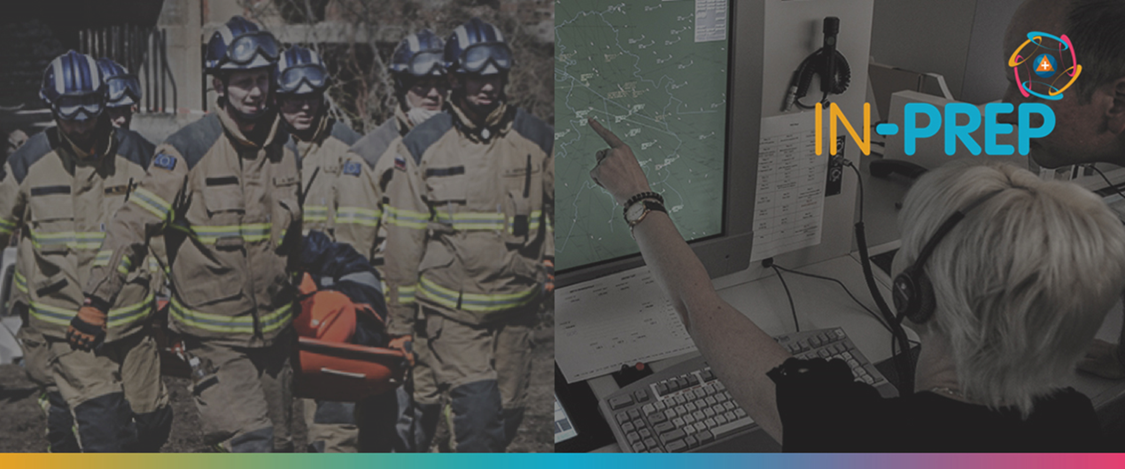 Document Summary InformationExecutive SummaryAccording to the International Red Cross, disaster preparedness refers to measures taken to prepare for and reduce the consequences and effects of disasters, either natural or man-made. In order to be prepared for such disasters, a training tool is necessary not only for improving the technical skills of the involved people (agencies, volunteers, etc.) but also for coordination and management purposes between them. For the purpose of training into preparedness actions (i.e. hazards and incidents), a realistic scenario script is created based on historical or fictitious events, through an easy-to-use, software-based tool where one, having the role of the trainer, can create a storyline that fully describes the disaster phenomena. This tool provides some basic functionalities, such as the creation and modification of a scenario script but also the data exchange with other tools, including third party and legacy systems. The nature of data can vary, from information regarding the event (quantitative or qualitative) and meteorological data to information about resources and mitigation actions. All the available information can be visualized in different systems and conveyed in different tools for impact assessment. All the above-mentioned features and functionalities are included in the Scenario Building Tool, which has been created for the IN-PREP project.Copyright message©IN-PREP Consortium, 2017-2020. This deliverable contains original unpublished work except where clearly indicated otherwise. Acknowledgement of previously published material and of the work of others has been made through appropriate citation, quotation or both. Reproduction is authorised provided the source is acknowledged.Grant Agreement No  740627 Acronym IN-PREPIN-PREPFull Title An Integrated next generation preparedness programme for improving effective interorganisational response capacity in complex environments of disasters and causes of crisesAn Integrated next generation preparedness programme for improving effective interorganisational response capacity in complex environments of disasters and causes of crisesAn Integrated next generation preparedness programme for improving effective interorganisational response capacity in complex environments of disasters and causes of crisesAn Integrated next generation preparedness programme for improving effective interorganisational response capacity in complex environments of disasters and causes of crisesStart Date 01/09/ 2017 Duration 36 months 36 months Project URL https://www.in-prep.eu/ 	https://www.in-prep.eu/ 	https://www.in-prep.eu/ 	https://www.in-prep.eu/ 	Deliverable D4.2 - Scenario builderD4.2 - Scenario builderD4.2 - Scenario builderD4.2 - Scenario builderWork Package  WP4 - IN-PREP Scenario Building WP4 - IN-PREP Scenario Building WP4 - IN-PREP Scenario Building WP4 - IN-PREP Scenario BuildingContractual due date31.12.2018Actual submission dateActual submission date02.04.2019Nature OtherDissemination Level Dissemination Level ConfidentialLead Beneficiary EXUSEXUSEXUSEXUSResponsible Author Alexandros Karalis (EXUS), Spyros Evangelatos (EXUS)Alexandros Karalis (EXUS), Spyros Evangelatos (EXUS)Alexandros Karalis (EXUS), Spyros Evangelatos (EXUS)Alexandros Karalis (EXUS), Spyros Evangelatos (EXUS)Contributions from Leonidas Perlepes (STWS), Guillaume Inglese (DXT)Leonidas Perlepes (STWS), Guillaume Inglese (DXT)Leonidas Perlepes (STWS), Guillaume Inglese (DXT)Leonidas Perlepes (STWS), Guillaume Inglese (DXT)